INFORMACIÓN DE PRENSA
26/10/2017La guía MICHELIN Suiza 2018Con 118 restaurantes con estrella, 
Suiza confirma la vitalidad de su oferta gastronómica Michelin ha presentado su nueva guía MICHELIN Suiza 2018, que incluye un total de 118 restaurantes galardonados con una o varias estrellas, lo que representa un aumento del 40 % en diez años.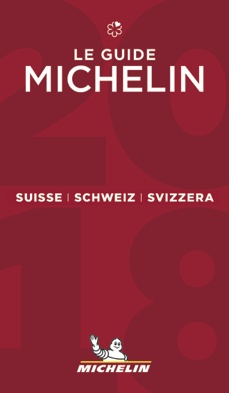  “El nivel de la cocina helvética sigue siendo especialmente alto: Suiza aún es el país con el mayor número de restaurantes con estrella Michelin por habitante”, dice Michael Ellis, director internacional de guías MICHELIN. “En menos de diez años, la calidad de la oferta gastronómica ha crecido sin cesar y el número de restaurantes con estrellas ha aumentado un 40 % desde 2008 hasta nuestros días”.Todos los restaurantes tres estrellas de la selección anterior conservan sus distinciones este año: 
B. Violier - Restaurant de l’Hôtel de Ville, en Crissier, Schauenstein, en Fürstenau, y Cheval Blanc by Peter Knogl, en Basilea. Este año, la nueva selección de la guía MICHELIN distingue con dos estrellas al restaurante Einstein Gourmet, en St. Galle, donde los chefs Sebastian Zier y Moses Ceylan, ambos alemanes, proponen una cocina creativa y llena de sabores, orquestada en un ambiente sofisticado con vistas a la ciudad. El restaurante Taverne zum Schäfli, ubicado en una encantadora casa tradicional con entramado de vigas vistas en su fachada de la localidad de Wigoltingen, en el cantón de Turgovia, también consigue dos estrellas: el joven chef Christian Kuchler, que tomó el relevo de sus padres hace apenas dos años, ofrece una cocina de calidad y precisión notables, donde cada plato se elabora con delicadeza y creatividad.Catorce nuevos restaurantes obtienen una estrella en la selección 2018 de la guía MICHELIN Suiza, como The Japanese Restaurant, ubicado en el hotel The Chedi en Andermatt (UR), que propone auténticos platos japoneses, y el restaurante IGNIV by Andreas Caminada, de St. Moritz. El chef Andréas Caminada, cuyo restaurante Schauenstein logra tres estrellas, ha llevado a St. Moritz el concepto de restaurante que ya le había valido una estrella el año anterior en Bad Ragaz: una cocina rica en sabores donde los platos se comparten en un ambiente relajado. Locanda Barbarossa, en Ascona (TI);  Löwen – Apriori,  en Bubikon (ZH); Tosca, situado en Ginebra; La Table du 7, ubicado en La Chaumière by Serge Labrosse, de  Ginebra/Troinex; Stiva Veglia,  en Ilanz/Schnaus (GR); Weiss Kreuz,  en Malans (GR); Café Berra, en Monthey-Choëx (VS); Regina Montium, en Rigi Kaltbad (LU);  Die Rose, en Rüschlikon (ZH); Table de Mary, en Yverdon-les-Bains/Cheseaux (VD), y Rigiblick,  en Zúrich, consiguen también una estrella en esta nueva selección. En cuanto al Principado de Liechtenstein, incorpora un segundo restaurante con estrella, con Torkel, una histórica mansión entre viñedos que ofrece una cocina clásica.En total, la guía MICHELIN Suiza cuenta con 96 restaurantes de una estrella. Finalmente, como muestra del creciente éxito de los Bib Gourmand, una distinción cada vez más codiciada por los chefs y más popular entre el gran público, la guía MICHELIN Suiza cuenta con 153 establecimientos distinguidos con un Bib Gourmand, de los cuales, 30 son nuevos este año, el doble que hace diez años. Simbolizado por la efigie de Bibendum relamiéndose, el Bib Gourmand recompensa aquellas mesas que sirven un menú completo de calidad (entrante, plato principal, postre) por un máximo de 70 francos suizos (algo más de 60 euros).Dado que el simple hecho de ser seleccionado por la guía MICHELIN es sinónimo de calidad, se ha integrado este año una nueva distinción en la guía MICHELIN Suiza 2018: el Plato MICHELIN. Simbolizado por un plato y cubiertos, este reconocimiento atribuido por los inspectores de la guía MICHELIN a todos los restaurantes seleccionados en la guía que no consiguen ni Bib Gourmand ni estrellas significa “productos de calidad y un chef con talento: sencillamente, una buena comida”.Esta nueva selección reúne en total 931 restaurantes y 514 hoteles de todas las categorías de confort y precio, entre ellos: 118 restaurantes con estrella3 restaurantes tres estrellas.19 restaurantes dos estrellas, de ellos dos nuevos.96 restaurantes una estrella, de ellos 14 nuevos.153 restaurantes Bib Gourmand, de ellos 30 nuevos.Sobre la guía MICHELINLa guía MICHELIN selecciona los mejores restaurantes y hoteles de los 28 países en los que está presente. Verdadero escaparate de la gastronomía mundial, descubre el dinamismo culinario de un país, las nuevas tendencias y los futuros talentos. Creador de valor para los restaurantes gracias a las distinciones que atribuye cada año, la guía MICHELIN contribuye al prestigio de la gastronomía local y al atractivo turístico de los territorios. Gracias a su riguroso sistema de selección y a su conocimiento histórico del sector de la hostelería y la restauración, la guía MICHELIN aporta a sus clientes una experiencia única en el mundo que le permite ofrecer un servicio de calidad.Las selecciones están disponibles en versiones impresa y digital. Son accesibles tanto por Internet como para todos los dispositivos móviles que proponen una navegación adaptada a los usos de cada uno, pero también un servicio de reserva on line.Con la guía MICHELIN, el Grupo continúa acompañando a millones de viajeros en sus desplazamientos para hacerle vivir también una experiencia única de movilidad. Michelin tiene la ambición de mejorar de manera sostenible la movilidad de sus clientes. Líder del sector del neumático, Michelin diseña, fabrica y distribuye los neumáticos más adaptados a las necesidades y a los diferentes usos de sus clientes, así como servicios y soluciones para mejorar su movilidad. Michelin ofrece igualmente a sus clientes experiencias únicas en sus viajes y desplazamientos. Michelin desarrolla también materiales de alta tecnología para la industria en torno a la movilidad. Con sede en Clermont-Ferrand (Francia), Michelin está presente en 170 países, emplea a 111.700 personas y dispone de 68 centros de producción en 17 países que en 2016 han fabricado 187 millones de neumáticos. (www.michelin.es).La guía MICHELIN Suiza 2018La selecciónLa guía MICHELIN Suiza 2018Restaurantes con estrella
(Ordenados por localidad)oUna cocina única. ¡Justifica el viaje!Nuevas estrellas   N  n     	Una cocina excepcional. ¡Merece la pena desviarse!             Nuevas estrellas   N  mUna cocina de gran fineza. ¡Compensa pararse!    		Nuevas estrellas   N1	Abreviaciones del nombre de los cantonesLa guía MICHELIN Suiza 2018
Las nuevas estrellas(Ordenados por localidad)n  mLa guía MICHELIN Suiza 2018Supresiones de estrella(Ordenados por localidad)La guía MICHELIN Suiza 2018Bib Gourmand =(Ordenados por localidad)Nuevos Bib Gourmand   NLa guía MICHELIN Suiza 2018Nuevos Bib Gourmand =(Ordenados por localidad)La guía MICHELIN Suiza 2018Supresiones de Bib Gourmand =(Ordenados por localidad)DEPARTAMENTO DE COMUNICACIÓNAvda. de Los Encuartes, 1928760 Tres Cantos – Madrid – ESPAÑATel: 0034 914 105 167 – Fax: 0034 914 105 293ESTABLECIMIENTOS SELECCIONADOSESTABLECIMIENTOS SELECCIONADOSESTABLECIMIENTOS SELECCIONADOSESTABLECIMIENTOS SELECCIONADOSESTABLECIMIENTOS SELECCIONADOS514 hoteles1.445 establecimientos931 restaurantes25lGran lujo y tradiciónö044kGran confortõ16135jMuy confortableô108201iConfortableó437109hSencillo pero confortableò370138l      a 
h...IHoteles o restaurantes agradablesö      a 
ò134ALOJAMIENTOALOJAMIENTOALOJAMIENTOLHoteles con spa105LA MESA=Bib Gourmand Nuestra mejor relación calidad-precio153NCarta de vinos especialmente atractiva256ESTRELLAS MICHELINESTRELLAS MICHELINESTRELLAS MICHELINmmmmmm96193LocalidadEstablecimientoCantónBaselCheval Blanc by Peter KnoglBSCrissierB. Violier - Restaurant de l'Hôtel de VilleVDFürstenauSchauensteinGRLocalidadEstablecimientoCantónAsconaEccoTIBaselStuckiBSCossonayLe CerfVDHägendorfLampart'sSOKüsnachtRICO'SZHLausanne/OuchyAnne-Sophie PicVDMontreux/BrentLe Pont de BrentVDLocalidadEstablecimientoCantónLe NoirmontGeorges WengerJUSamnaunHomann's RestaurantGRSankt GallenEinstein Gourmet  NSGSankt Moritz/ChampfèrEcco St. MoritzGRSatigny/Peney-DessusDomaine de ChâteauvieuxGESchwyz/SteinenAdelbodenSZSierreDidier de CourtenVSVals7132 SilverGRWigoltingenTaverne zum Schäfli  N TGZermattAfter SevenVSZürichEcco ZürichZHZürichThe RestaurantZHLocalidadEstablecimientoCantónAndermattThe Chedi-The Japanese Restaurant N URArosaLa VettaGRAsconaLocanda Barbarossa NTIBad RagazIGNIV by Andreas CaminadaSGBaselBel EtageBSBaselLes Quatre SaisonsBSBellinzonaLocanda OricoTILocalidadEstablecimientoCantónBernMeridianoBEBrailVivandaGRBubendorfLe MurenbergBLBubendorfOsteria TREBLBubikonLöwe - Apriori  NZHBurgdorfEmmenhofBECerniatLa Pinte des MossettesFRCrans-MontanaL'OURSVSCrans-Montana/
Plans-MayensLe MontBlancVSDavosGlow by Armin AmreinGREscholzmattRössli – JägerstübliLUFlühMartinSOFlühWirtshaus Zur SägeSOFreidorfMammertsbergTGFribourg/BourguillonDes Trois ToursFRGaisTruubeARGattikonSihlhaldeZHGenèveBayviewGEGenèveIl LagoGELocalidadEstablecimientoCantónGenèveLa BottegaGEGenèveLe Chat BottéGEGenèveTosca  NGEGenève/BellevueTsé FungGEGenève/CarougeLe FlaconGEGenève/ColognyAuberge du Lion d'OrGEGenève/ThônexLe CigalonGE Genève/TroinexLa Chaumière by Serge Labrosse – La Table du 7  NGEGstaadCheseryBEGstaadLEONARD'SBE GstaadMEGUBEGstaadSommetBEHeidenGasthaus Zur Fernsicht – IncantareARHergiswilSeerestaurant BelvédèreNWHurdenAdler HurdenSZIlanz/SchnausStiva Veglia  NGRInterlaken/WilderswilAlpenblickBELausanneEligoVDLausanneLa Table d'EdgardVDLenzerheideLa RivaGRLenzerheide/SporzGuarda ValGRLuganoArtéTIMalansWeiss Kreuz  NGRLocalidadEstablecimientoCantónMelsSchlüssel – NidbergstubeSGMenzingenLöwenZGMonthey/ChoëxCafé Berra  NVSNeuchâtel/Saint-BlaiseLe BoccaNEOberwilSchlüsselBLOlten/TrimbachTraubeSOOrsièresLes AlpesVSPfäffikonPurSZRehetobelGasthaus Zum GupfARRigi KaltbadRegina Montium  NLURüschlikonDie Rose  NZHSaas-FeeWaldhotel FletschhornVSSaint-Aubin/SaugesLa Maison du VillageNESamnaunLa Miranda Gourmet StübliGRSankt Gallen/ WittenbachSegretoSGSankt MoritzCà d'OroGRSankt MoritzDa VittorioGRSankt MoritzIGNIV by Andreas Caminada  NGRSankt Moritz/ChampfèrTalvo By DalsassGRScheunenbergSonneBESionDamien GermanierVSSolothurn/RiedholzAttisholz - le feuSOLocalidadEstablecimientoCantónSoncebozDu CerfBEThun/SteffisburgPanorama – CayennneBEUetikon am SeeWirtschaft zum WiesengrundZHVacalloConca BellaTIVaduz (Liechtenstein)Park-Hotel Sonnenhof – MaréeFLVaduz (Liechtenstein)Torkel  NFLVerbierLa Table d'AdrienVSVeveyDenis MartinVDVeveyLes SaisonsVDVeveyLes Trois CouronnesVDVillareposAuberge de la Croix BlancheFRVillars-sur-OllonLe Jardin des AlpesVDVitznauPRISMALUVufflens-le-ChâteauL'ErmitageVDWangen bei DübendorfSternen-BadstubeZHWorbEisblumeBEYverdon-les-Bains/ CheseauxTable de Mary  NVDZermattCapriVSZürichEquiTable im Sankt MeinradZHZürichKameha Grand Zürich – YOUZHZürichMaison ManesseZHZürichmesaZHLocalidadEstablecimientoCantónZürichPavillonZHZürichRigiblick  NZHZürichSeinZHAG:	ArgovieAI:	Rhodes intérieuresAR:	Rhodes extérieuresBE:	BerneBL:	Bâle-campagneBS:	Bâle-villeFL:	Principauté LiechtensteinFR:	FribourgGE:	GenèveGL:	GlarisGR:	GrisonsJU:	JuraLU:	LucerneNE:	NeuchâtelNW:	NidwaldOW:	ObwaldSG:	Saint GallSH:	SchaffhouseSO:	SoleureSZ:	SchwyzTG:	ThurgovieTI:	TessinUR:	UriVD:	VaudVS:	ValaisZG:	ZougZH:	ZürichLocalidadEstablecimientoCantónSankt GallenEinstein GourmetSGWigoltingenTaverne zum SchäfliTGLocalidadEstablecimientoCantónAndermattThe Chedi-The Japanese RestaurantURAsconaLocanda BarbarossaTIBubikonLöwen – AprioriZHGenèveToscaGE Genève/TroinexLa Chaumière by Serge Labrosse – La Table du 7 GEIlanz/SchnausStiva VegliaGRMalansWeiss KreuzGRMonthey/ChoëxCafé BerraVSRigi KaltbadRegina MontiumLURüschlikonDie RoseZHSankt MoritzIGNIV by Andreas CaminadaGRVaduz (Liechtenstein)TorkelFLYverdon-les-Bains/ CheseauxTable de MaryVDZürichRigiblickZHLocalidadEstablecimientoCantónEstrellas 2017Estrellas 2018AnièresLe FlorisGE10BaselMatisseBS10Basel/BottmingenPhilippe Bamas – Restaurant SonneBL10CaviglianoTentazioniTI10DavosSeehof-StübliGR10FribourgLe Pérolles/P.-A. AyerFR10KlostersWalserstubeGR10La Punt-Chamues-Ch.Bumanns Chesa PiraniGR20MorgesLe Petit ManoirVD10Schlattingendreizehn sinneTG10Vevey/Saint- LégierAuberge de la VeveyseVD10VitznaufocusLU20VouvryAuberge de VouvryVS10ZermattThe OmniaVS10LocalidadEstablecimientoCantónAdelbodenSchönbühlBEAdligenswilRössliLUAeschi b. Spiez/ AeschiriedPanoramaBEAigleLa Pinte CommunaleVDAmriswilRenner  NTGArosaArosa Kulm – Ahaan ThaiGRAsconaAerodromo da NaniTIAsconaAsiaTIAscona/LosoneCentraleTIAuvernierBrasserie du PoissonNEBaselAu ViolonBSBaselOlivBSBasel/BottmingenBasilicumBLBernKirchenfeldBEBernmilles sens – les goûts du mondeBEBielVilla LindeneggBEBinnAlbrun  NVSBlatten bei MaltersKrone – GaststubeLUBlatten im LötschentalNest-und BietschhornVSBubikonLöwen – GaststubeZHBülachMeiers come inn  NZHLocalidadEstablecimientoCantónBülachZum Goldenen KopfZHBüren an der AareIl GranoBEBurgdorfLa PenduleBEBurgdorfZur GedultBECapolagoGrotto EguaglianzaTIChamthe blinkerZGChancyDe la PlaceGELa Chaux-de-FondsLa ParenthèseNECossonayLa Fleur de SelVDCrans-Montana/BlucheEdoVSLa Croix-de-Rozon/ LandecyAuberge de LandecyGEDavosGrischa – Golden Dragon  NGRDiessenhofenGasthaus SchupfenTGEberseckenSonneLUEglisauGasthof Hirschen – BistroZHEmmenKreuzLUEmmenmattMooseggBEErlenbachZum PflugsteinZHErlinsbachHirschenAGEscholzmattRössli – Chrüter GänterliLULes ÉvouettesLe Maguet  NVSFislisbachLindeAGFrutigenNational – Philipp BlaserBEFtanParadies – La CucagnaGRLocalidadEstablecimientoCantónGachnangIl ristorantino Sonne  NTGGenèveLa Cantine des CommerçantsGEGenèveChez PhilippeGEGenèveOsteria della Bottega  NGEGenève/Aire-la-VilleCafé du Levant  NGEGenève/BernexLes Curiades  NGEGenève/CarougeLe Bistrot Le Lion d'Or  NGEGenève/
Collonge-BelleriveCollonge CaféGEGerolfingenZüttelBEGrandvauxAuberge de la GareVDGrenchenChappeliSOGrubBären  NARGstaadBernerhof – Basta by DalsassBEGstaad/Saanen16 Art BarBEGunzgenSonneSOGurtnellenGasthaus im FeldURHeidenGasthaus Zur Fernsicht – RestaurantARHermanceRestaurant du QuaiGEHildisriedenBacchus Bistro & Genussmanufaktur  NLUHochdorfbrauiLUInterlaken/UnterseenbenacusBEInterlaken/WilderswilAlpenblick – BistroBEJeninsAlter TorkelGRKanderstegRitterBELocalidadEstablecimientoCantónKestenholzEintracht  NSOKlostersHöhwald  NGRLaax/Crap MasegnDas ElephantGRLaax/SagognVista  NGRLangenthalAuberge – BistroBELausanneLe P'tit LausannoisVDLausanne/
Chalet-à-GobetLe Berceau des SensVDLenzerheideScalottas – TerroirGRLömmenschwilRuggisbergSGLugano/MassagnoGrotto della SaluteTILuzernReussbadLULyss/SubergPfister's Goldener KrugBEMägenwilBärenAGMeiringenVictoriaBEMelsSchlüsselstubeSGMézièresDu Jorat – BrasserieVDMurtenKäsereiFROberägeriHirschenZGOberstammheimZum HirschenZHOltenSalmen  NSOOltenZollhaus  NSOOrvin/Les Prés d'OrvinLe GrillonBEPleujouseChâteau de PleujouseJULa Punt-Chamues-Ch.Gasthaus KroneGRLocalidadEstablecimientoCantónReichenbachBärenBERheinauAugarten  NZHRied-MuotathalAdlerSZRiemenstaldenKaiserstockSZSachselnGasthaus EngelOWSaint-LucChez Ida  NVSSankt GallenCandelaSGSankt GallenNetts SchützengartenSGSankt MoritzDal MulinGRSankt Moritz/ChampfèrGiardino Mountain – StüvaGRSankt NiklausenAlpenblickOWSan VittoreOsteria FagettiGRSatigny/Peney-DessousCafé de Peney  NGESchaffhausenD'Chuchi  NSHScheunenbergSonne – BistroBESempachGasthof AdlerLUSentPensiun AldierGRSolothurnSALZHAUS  NSOSolothurnZum Alten StephanSOSolothurn/RiedholzAttisholz – GaststubeSOSoncebozDu Cerf – BrasserieBESpiezEden – Belle ÉpoqueBEStäfaGasthof zur SonneZHSurseeamrein'SLULocalidadEstablecimientoCantónTegna/Ponte BrollaT3e TerreTITeufenAnkerARThun/HilterfingenSchönbühlBEThun/OberhofenPark Hotel – MontanaBEThun/SteffisburgPanorama – BistroBETrunCasa TödiGRUrnäschUrnäscher KreuzARUsterBlume  NZHUtzenstorfBärenBEValendasGasthaus am Brunnen  NGRValeyres-sous-RancesA la Vieille AubergeVDVersoixBoléro V Bistro  NGEVillareposAuberge de la Croix Blanche – BistroFRWeinfeldenPulcinellaTGWidnauPaul'sSGWikonbim buume schönlokalLUWilHof zu WilSGWinterthur/WülflingenTaggenberg  NZHWölflinswilLandgasthof OchsenAGWolhusenMahoiLUYensAuberge de la Croix d'Or – BistroVDZürichCafé Boy  NZHLocalidadEstablecimientoCantónLocalidadEstablecimientoCantónZürichDa AngelaZHZürichDrei StubenZHZürichFlorhof  NZHZürichAtlantis by Giardino – Hide & Seek  NZHZürichKaufleutenZHZürichNachtjäger  NZHZürichSein – Tapas BarZHZürichWidder – AuGustZHZürichStapferstube da RizzoZHZürich/KlotenRiasZHZugGasthaus RatskellerZGZugZum Kaiser Franz im RösslZGZuozDortaGRZuozEngiadinaGRLocalidadEstablecimientoCantónAmriswilRennerTGBinnAlbrunVSBülachMeiers come innZHDavosGrischa – Golden DragonGRLes ÉvouettesLe MaguetVSGachnangIl ristorantino SonneTGGenèveOsteria della BottegaGEGenève/Aire-la-VilleCafé du LevantGEGenève/BernexLes CuriadesGEGenève/CarougeLe Bistrot Le Lion d'OrGEGrubBärenARHildisriedenBacchus Bistro & GenussmanufakturLUKestenholzEintrachtSOKlostersHöhwaldGRLaax/SagognVistaGROltenSalmenSOOltenZollhausSORheinauAugartenZHSaint-LucChez IdaVSSatigny/Peney-DessousCafé de PeneyGELocalidadEstablecimientoCantónSchaffhausenD'ChuchiSHSolothurn	SALZHAUSSOUsterBlumeZHValendasGasthaus am BrunnenGRVersoixBoléro V BistroGEWinterthur/WülflingenTaggenbergZHZürichCafé BoyZHZürichFlorhofZHZürichAtlantis by Giardino – Hide & SeekZHZürichNachtjägerZHLocalidadEstablecimientoCantónAdliswilKroneZHArzierAuberge de l'Union – CaféVDBalgachBad BalgachSGBasel/BottmingenPhilippe Bamas Restaurant Sonne – Bistro du SoleilBLBrissagoOsteria al GiardinettoTIBubendorfLandgasthof Talhaus – PUROBLDavosGrischa – LeontoGREgerkingenKreuzSOEngelbergHess by BraunertsOWGenèveBistrot du Boeuf RougeGEGenèveLe Bistrot Laz NilloGELuzernSchlössli UtenbergLUMelsWaldheimSGSaas FeeSpielbodenVSTwannFontanaBEZürichHopfenauZH